Совместное действие изгиба и кручения5.1. Задание. Стальной вал постоянного сечения вращается с постоянной угловой скоростью, совершая n об/мин, и передает мощность N кВт (табл. 5.1). Две проекции схемы нагружения вала показаны в табл. 5.1.Требуется для вала, при заданном коэффициенте прочности =1,5:Определить нагрузки, действующие на вал;Построить эпюры изгибающих моментов в двух плоскостях (вертикальной и горизонтальной), результирующего изгибающего момента , крутящих моментов и расчетного (эквивалентного) момента ;Определить допускаемое напряжение по формуле,где  - предел текучести материала вала. Пределы текучести сталей приведены в табл. 5.3;Из условия прочности определить диаметр вала и его значение в мм округлить до числа из ряда предпочтительных размеров в машиностроении (числа, заканчивающегося цифрой 0, 2,4,5,6,8).При определении  и  в тех сечениях, в который один из моментов ,  или  имеет разрыв значений, моменты  и  нужно определять слева и справа от этого сечения.Данные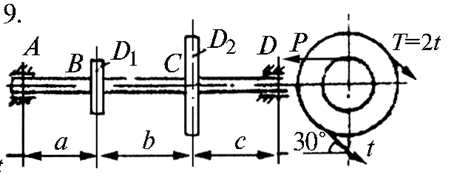 Пределы текучести сталейТеоретическая справкаРавномерно вращающийся вал можно условно рассматривать как находящийся в равновесии, поскольку уравнение равновесия вала относительно его продольной оси и другие уравнения равновесия вала удовлетворяются тождественно. При одновременном действии моментов ,  и  в точках вала возникают нормальные и  касательные напряжения, вызванные изгибом и кручением. Материал вала находится в сложном напряженном состоянии. Такой вал можно рассчитывать на прочность по одной из теорий прочности. Условием данной задачи предписано использовать третью теорию прочности - теорию наибольших касательных напряжений.Для удобства расчетов, нагружение вала представляется как кручение и изгиб в двух взаимно ортогональных плоскостях (косой изгиб). Принцип независимости действия сил позволяет рассматривать сложное сопротивление как результат сложения трех простых, т.е. кручения и двух ортогональных плоских изгибов. При этом поперечные силы при проверке прочности не учитываются.Расчет вала на статическую прочность начинается с определения действующих на него нагрузок.По величине передаваемой мощности  и числу оборотов в минуту , определяется величина крутящего момента, действующего на участке вала между шкивами,		(5.1)	Таблица 5.4Нагрузки на вал передаются через шкивы, шестерни или другие детали. По величине крутящего момента вычисляются окружные усилия. Затем они приводятся к оси вала (при этом получается крутящий момент . Реальные средства закрепления вала (подшипники) заменяются в запас прочности на шарнирные опоры. Наклонные силы раскладываются на вертикальные и горизонтальные составляющие.В табл. 5.4 приведены способы описания воздействия на вал зубчатого колеса и шкива ременной передачи, а также формулы для определения проекций соответствующих сил на оси координат.Силы, действующие на вал, вызывают изгиб в двух взаимно перпендикулярных плоскостях. Для расчета вала на прочность следует построить эпюры изгибающих моментов в вертикальной  и горизонтальной  плоскостях и эпюру крутящих моментов .Для вала постоянного поперечного сечения опасными будут те сечения, где возникает самый большой эквивалентный момент,где  - результирующий изгибающий момент.Пример решения задачиСтальной вал постоянного сечения вращается с постоянной частотой об/мин и передает мощность кВт (рис. 5.1,а).Требуется подобрать диаметр вала, если известны предел текучести материала  и запас прочности :Определить нагрузки, действующие на вал;Построить эпюры изгибающих моментов в двух плоскостях (вертикальной и горизонтальной) и эпюру крутящих моментов;Определить по формулерезультирующий изгибающий момент в сечении вала.Определить по формулерасчетныный (эквивалентный) момент по третьей теории прочности.Подобрать диаметр вала, используя третью теорию прочности (теорию наибольших касательных напряжений)  и его значение в мм округлить до числа из ряда предпочтительных размеров в машиностроении.Исходные данные взять из табл. 5.1 – 5.3.Исходные данные 0.3 м; 0.7 м;  0.5 м;  0.2 м;  0.4 м;  17 кВт;  200 об/мин. Материал сталь 25.Решениеа) Определение нагрузок, действующих на валУсловие равномерного вращения вала сводится к равенству моментов сил, приложенных к валу относительно оси вращения Н*м.Силы натяжения ветвей ремня ременной передачи 2*812/0.4= 4058 Н= 4.058 кН; 2*4.058= 8.116 кН.Сила натяжения каната 2*812/0.2= 8117 Н= 8.117 кН.Суммарная сила натяжения ветвей ремня ременной передачи 3*4.058= 12.175 кН.Проекции суммарной силы натяжения ветвей ремня ременной передачи на оси координат х и у -12.175*0.342= -4.164 кН; -12.175*0.939= -11.441 кН.б) Построение эпюры изгибающих моментов в двух плоскостях (вертикальной и горизонтальной) и эпюру крутящих моментов.Схема нагружения вала в вертикальной плоскости приведена на рис. 5.1, б.Уравнение равновесия моментов сил, приложенных к валу и действующих в вертикальной плоскости, имеют вид,,,.Отсюда следует 11.441*0.3/(0.3+0.7)= 3.432 кН; 11.441*0.7/(0.4+0.7)= 8.008 кН.Проверка -11.441+8.008+3.432= 0.В вертикальной плоскости вал имеет 2 участка.1 участок .Для левой отсеченной части вала имеем,,= 8.008*0.3= 2.403 кН*м.2 участок  .Для правой отсеченной части вала имеем,, 3.432*0.7= 2.402 кН*м.По полученным данным строим эпюру изгибающих моментов  (рис. 5.1,в).Схема нагружения вала в горизонтальной плоскости приведена на рис. 5.1, г.Уравнения равновесия моментов сил, приложенных к валу и действующих в горизонтальной плоскости, имеют вид, , ,.Отсюда следует -(-4.164*0.3--8.117*(0.3+0.7+0.5)/(0.3+0.7)= 13.425 кН; (4.164*0.7- -8.117*0.5)/(0.3+0.7)= -1.143 кН.Проверка -4.164-1.143+13.425-8.117= 0.В горизонтальной плоскости вал имеет 3 участка.1 участок .Для левой отсеченной части вала имеем,  , = -1.143*0.3= -0.343 кН*м.2 участок .Для правой отсеченной части вала имеем, 8.117*0.5= 4.058 кН*м, 13.425*0.7-8.117*(0.7+0.5)= -4.058 кН*м.3 участок .Для правой отсеченной части вала имеем ,= -8.117*0.5= -4.058 кН*м.По полученным данным строим эпюру изгибающих моментов  (рис. 5.1,д).Крутящий момент  0.812 кН*м действует в сечениях вала на первом и втором участках, расположенных между шкивом ременной передачи и барабаном канатной передачи. Эпюра крутящих моментов приведена на рис. 5.1,е.в) Подбор диаметра вала по третьей теории прочности (теории максимальных касательных напряжений).г) Из анализа эпюр моментов, действующих в сечениях вала, следует, максимального значения эквивалентный момент может достигнуть только в сечениях С или ВРасчетный момент определяется по формуле .Для сечения   4.139 кН*м.Для сечения   2.2.559 кН*м.Расчет сечения вала следует вести для сечения С, как наиболее нагруженного.Условие прочности вала,где  - момент сопротивления сечения вала при совместном изгибе и кручении;  250/1.5= 166.67 МПа – допускаемое напряжение.Отсюда = 60.898 мм.Принимаем диаметр равным 62 мм.Номер строкиНомер схемыРазмеры, мРазмеры, мРазмеры, мРазмеры, мРазмеры, мN,кВтn,об/минМарка сталиНомер строкиНомер схемыabcD1D2N,кВтn,об/минМарка стали190,80,40,30,40,52040030Марка стали341020253035Предел текучести , МПа250280250250280300320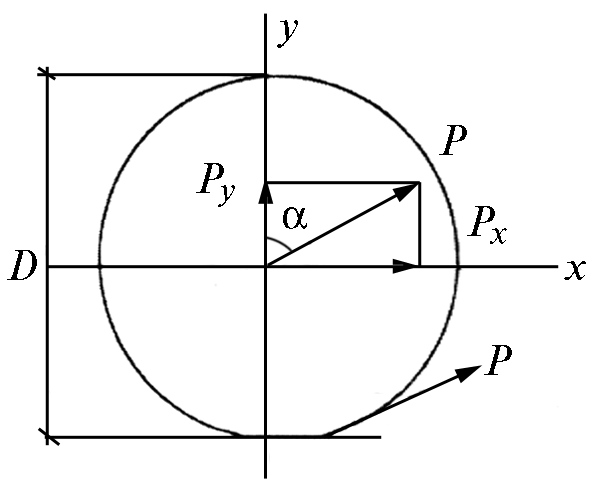 Усилия, передающиеся на вал через шестерню зубчатого зацепления                                     (5.2)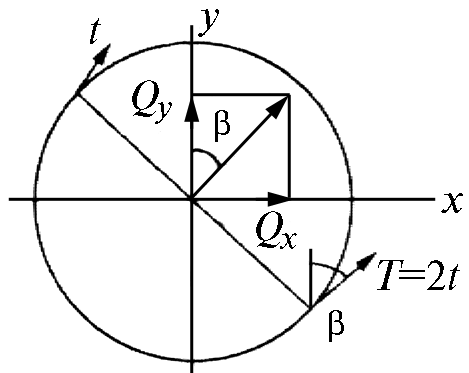 Усилия, передающиеся на вал через шкив ременной передачи                                  (5.3)